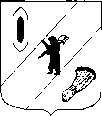 АДМИНИСТРАЦИЯ  ГАВРИЛОВ-ЯМСКОГОМУНИЦИПАЛЬНОГО  РАЙОНАПОСТАНОВЛЕНИЕ19.05.2020 № 376О создании комиссии по обследованиюавтомобильных дорог общего пользованияместного значения Гаврилов-Ямского муниципального районаВ соответствии с Федеральным законом от 10 декабря 1995 года № 196-ФЗ «О безопасности дорожного движения», постановлением Администрации Гаврилов-Ямского муниципального района от 25.02.2019 № 224 «Об утверждении порядка  содержания и ремонта автомобильных дорог общего пользования местного значения Гаврилов-Ямского муниципального района» с целью обеспечения безопасности дорожного движения  на автомобильных дорог общего пользования местного значения Гаврилов-Ямского муниципального района и  руководствуясь статьей 26 Устава Гаврилов-Ямского муниципального района Ярославской области,АДМИНИСТРАЦИЯ МУНИЦИПАЛЬНОГО РАЙОНА ПОСТАНОВЛЯЕТ:1. Создать комиссию по обследованию автомобильных дорог общего пользования местного значения Гаврилов-Ямского муниципального района  (Приложение 1).2. Утвердить форму акта обследования автомобильных дорог общего пользования местного значения Гаврилов-Ямского муниципального района (Приложение 2).3. Контроль за исполнением  постановления возложить на  заместителя   Главы  Администрации муниципального района Таганова В.Н.4. Постановление опубликовать в районной массовой газете «Гаврилов-Ямский вестник» и разместить на официальном сайте Администрации Гаврилов-Ямского муниципального района.5. Постановление вступает в силу с момента официального опубликования.Глава Администрациимуниципального района						                     А.А.КомаровСостав комиссиипо обследованию автомобильных дорог общего пользования местного значения Гаврилов-Ямского муниципального района:Актобследования автомобильных дорог общего пользованияместного значения Гаврилов-Ямского муниципального района_________________________________________________________________ «_____»_________________20___ г.					№ ____Комиссия в составе: Председатель комиссии _____________________________________________Члены комиссии: ________________________________________________________________________________________________________________________________________________________________________________________________________________________________________________________________________ Произвела обследование автомобильной дороги общего пользованияместного значения Гаврилов-Ямского муниципального района ____________________________________________________________________________________________________________________________________________________________________________________________________________________________________________________________________________________________________________________________________________________________________________________________________________На предмет его соответствия требованиям безопасности дорожного движенияавтомобильная дорога проходит: _________________________________________________ (наименование  дороги, ширина проезжей части, вид покрытия)__________________________________________________________________________________________________________________________________________________________________________________________________________________________________________________________________________________________________________________________________________Общая протяженность маршрута ______________________________________Наличие посадочных площадок: ______________________________________Наличие заездных карманов: _________________________________________Наличие дорожных знаков  5.12: ______________________________________Наличие информационных указателей: ________________________________Наличие остановок, разворотных площадок, наличие пешеходных переходов: ________________________________________________________________________________________________________________________________________________________________________________________________________________________________________________________________________________Состояние проезжей части и обочин:  __________________________________ ____________________________________________________________________________________________________________________________________________________________________________________________________________________________________________________________________________________________________________________________________________________Наличие и состояния дорожных знаков: ________________________________Наличие ж/д переездов ______________________________________________Наличие освещения: ________________________________________________Опасные участки: __________________________________________________ ________________________________________________________________________________________________________________________________________________________________________________________________________________________________________________________________________ по  результатам  обследования  дорожных  условий на автомобильной дороге общего пользования местного значения: ________________________________________________________________________________________________установила  недостатки в состоянии, оборудовании и содержании автомобильной дороги, искусственных сооружений, угрожающие безопасности движения, которые представлены в таблице:Предлагается устранить выявленные недостатки в сроки _________________________________________________________________________________________________________________________________Заключение комиссии: ______________________________________________________________________________________________________________Особые мнения членов комиссии: _____________________________________________________________________________________________________Председатель комиссии:      __________                                 _______________Члены комиссии:                  __________	_______________	                        	       __________				_______________                                               __________	_______________                                              ___________	_______________                                              ___________	_______________                                              ___________	_______________Приложение 1                                                                 к постановлению Администрации                                                муниципального района                                                                  от 19.05.2020 № 376ТагановВладимир НиколаевичКарповаЕлена АнатольевнаВодопьянов Виталий ИвановичЗинзиковАлександр ПавловичКалачева Татьяна ВячеславовнаРамазановАнвер МужаидовичСоломатин  ИванВасильевичШтановСергей Вадимович- председатель комиссии – заместитель Главы Администрации Гаврилов-Ямского муниципального района;-секретарь комиссии- начальник отдела капитального строительства и природопользования Управления ЖКХ Администрации муниципального района;Глава Великосельского сельского поселения (по согласованию);- Глава Шопшинского сельского поселения(по согласованию);- Глава Заячье-Холмского сельского поселения(по согласованию);- Глава Митинского сельского поселения(по согласованию);  -начальник Управления  ЖКХ Администрациимуниципального района;-начальник ОГИБДД ОВД Гаврилов-Ямского района (по согласованию)- председатель комиссии – заместитель Главы Администрации Гаврилов-Ямского муниципального района;-секретарь комиссии- начальник отдела капитального строительства и природопользования Управления ЖКХ Администрации муниципального района;Глава Великосельского сельского поселения (по согласованию);- Глава Шопшинского сельского поселения(по согласованию);- Глава Заячье-Холмского сельского поселения(по согласованию);- Глава Митинского сельского поселения(по согласованию);  -начальник Управления  ЖКХ Администрациимуниципального района;-начальник ОГИБДД ОВД Гаврилов-Ямского района (по согласованию)Приложение 2                                                                 к постановлению Администрации                                                 муниципального района                                                                  от 19.05.2020 № 376   